ΔΕΛΤΙΟ ΤΥΠΟΥΘΕΜΑ: «ΕΚΤΑΚΤΟ ΔΕΛΤΙΟ ΕΠΙΔΕΙΝΩΣΗΣ ΚΑΙΡΟΥ (ΙΣΧΥΡΕΣ ΒΡΟΧΕΣ ΚΑΙ ΚΑΤΑΙΓΙΔΕΣ), από σήμερα Πέμπτη (07-11-2019) μέχρι και την Παρασκευή (08-11-2019)».Σε συνέχεια του χθεσινού  Έκτακτου Δελτίου Επικίνδυνων Καιρικών Φαινομένων,  εκδόθηκε σήμερα Πέμπτη 07 Νοεμβρίου 2019 από την Εθνική Μετεωρολογική Υπηρεσία (ΕΜΥ), έκτακτο δελτίο επιδείνωσης καιρού σύμφωνα με το οποίο  οι ισχυρές βροχές και καταιγίδες οι οποίες εκδηλώνονται στο βόρειο Ιόνιο και την Ήπειρο αναμένεται να συνεχιστούν. Πιο συγκεκριμένα:Από το απόγευμα της σημερινής ημέρας (Πέμπτη 07-11-2019), εκτός από το βόρειο Ιόνιο και την Ήπειρο αναμένεται να επηρεαστεί η δυτική Στερεά και μέχρι τη νύχτα τα υπόλοιπα τμήματα του Ιονίου και η δυτική Πελοπόννησος. Από το μεσημέρι της Παρασκευής (08-11-2019) τα φαινόμενα στις παραπάνω περιοχές θα εξασθενήσουν.Από τις πρώτες πρωινές ώρες της Παρασκευής (08-11-2019) θα επηρεαστεί η ανατολική Πελοπόννησος και βαθμιαία η ανατολική Στερεά (συμπεριλαμβανομένης πιθανώς και της Αττικής), η Εύβοια, η κεντρική και η ανατολική Μακεδονία, η Θράκη, τα νησιά του βόρειου Αιγαίου και πιθανώς πρόσκαιρα η Θεσσαλία, οι Κυκλάδες και η δυτική Κρήτη.Σταδιακή εξασθένηση των φαινομένων από το απόγευμα της Παρασκευής. Οι πολίτες μπορούν να ενημερώνονται καθημερινά για την εξέλιξη των έκτακτων καιρικών φαινομένων στα τακτικά δελτία καιρού της ΕΜΥ και στην ιστοσελίδα της ΕΜΥ στην ηλεκτρονική διεύθυνση www.emy.gr.Παρακαλούνται οι πολίτες να είναι ιδιαίτερα προσεκτικοί, μεριμνώντας για τη λήψη μέτρων αυτοπροστασίας από κινδύνους που προέρχονται από την εκδήλωση των έντονων καιρικών φαινομένων.Ειδικότερα, σε περιοχές όπου προβλέπεται η εκδήλωση έντονων βροχοπτώσεων, καταιγίδων ή θυελλωδών ανέμων:• Να ασφαλίσουν αντικείμενα τα οποία αν παρασυρθούν από τα έντονα καιρικά φαινόμενα ενδέχεται να προκαλέσουν καταστροφές ή τραυματισμούς.• Να βεβαιωθούν ότι τα λούκια και οι υδρορροές των κατοικιών δεν είναι φραγμένα και λειτουργούν κανονικά.• Να αποφεύγουν να διασχίζουν χείμαρρους και ρέματα πεζοί ή με το αυτοκίνητο κατά τη διάρκεια εκδήλωσης των επικίνδυνων καιρικών φαινομένων, καθώς επίσης και για αρκετές ώρες μετά το τέλος εκδήλωσής τους.• Να αποφεύγουν τις εργασίες υπαίθρου και δραστηριότητες σε θαλάσσιες και παράκτιες περιοχές κατά τη διάρκεια εκδήλωσης των έντονων καιρικών φαινομένων.• Να προφυλαχτούν αμέσως κατά τη διάρκεια μιας χαλαζόπτωσης. Να καταφύγουν σε κτίριο ή σε αυτοκίνητο και να μην εγκαταλείπουν τον ασφαλή χώρο, παρά μόνο όταν βεβαιωθούν ότι η καταιγίδα πέρασε. Η χαλαζόπτωση μπορεί να είναι πολύ επικίνδυνη και για τα ζώα.• Να αποφύγουν τη διέλευση κάτω από μεγάλα δέντρα, κάτω από αναρτημένες πινακίδες και γενικά από περιοχές, όπου ελαφρά αντικείμενα (π.χ. γλάστρες, σπασμένα τζάμια κλπ.) μπορεί να αποκολληθούν και να πέσουν στο έδαφος (π.χ. κάτω από μπαλκόνια).• Να ακολουθούν πιστά τις οδηγίες των κατά τόπους αρμοδίων φορέων, όπως Τροχαία κλπ.Να αποφεύγουν άσκοπες μετακινήσεις όταν τα φαινόμενα κορυφώνονται. Για πληροφορίες και ανακοινώσεις σχετικά με την επικρατούσα κατάσταση και την βατότητα του οδικού δικτύου λόγω εισροής πλημμυρικών υδάτων σε αυτό, οι πολίτες μπορούν να επισκέπτονται την ιστοσελίδα της ΕΛ.ΑΣ. www.astynomia.gr.Για περισσότερες πληροφορίες και οδηγίες αυτοπροστασίας από τα έντονα καιρικά φαινόμενα, οι πολίτες μπορούν να επισκέπτονται την ιστοσελίδα της Γενικής Γραμματείας Πολιτικής Προστασίας στην ηλεκτρονική διεύθυνση www.civilprotection.gr ή την ιστοσελίδα του Δήμου Ευρώτα https://www.evrotas.gov.gr 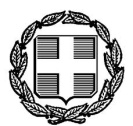                                                  Σκάλα  07-11-2019ΕΛΛΗΝΙΚΗ ΔΗΜΟΚΡΑΤΙΑ ΝΟΜΟΣ  ΛΑΚΩΝΙΑΣΔΗΜΟΣ ΕΥΡΩΤΑ 